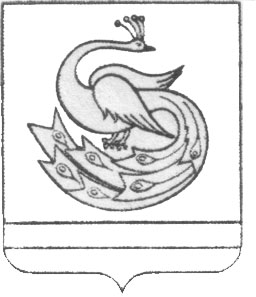 АДМИНИСТРАЦИЯ ПЛАСТОВСКОГО МУНИЦИПАЛЬНОГО РАЙОНАП О С Т А Н О В Л Е Н И Е«30»   декабря  2020 г.                                                            №   78В целях обеспечения целевого и эффективного использования бюджетных средств, устранения причин и условий, способствующих совершению правонарушений в финансово-бюджетной сфере Степнинского сельского  поселения, руководствуясь Уставом Степнинского сельского  поселения, администрация Степнинского сельского  поселенияПОСТАНОВЛЯЕТ:1. Утвердить Положение по организации и проведению мероприятий в целях профилактики и упреждения правонарушений в финансово-бюджетной сфере Степнинского сельского  поселения(прилагается).2. Создать комиссию по совершенствованию работы в устранении причин и условий совершения правонарушений в финансово-бюджетной сфере.       3. Настоящее постановление разместить на официальном сайте администрации Степнинского сельского  поселения в сети Интернет.4. Организацию выполнения настоящего постановления оставляю за собой.Глава Степнинского сельского  поселения                            А.В.ГордиенкоУтвержденопостановлением администрации Степнинского сельского  поселения«30»декабря 2020 г. №78ПОЛОЖЕНИЕ ПО ОРГАНИЗАЦИИ И ПРОВЕДЕНИЮ МЕРОПРИЯТИЙ В ЦЕЛЯХ ПРОФИЛАКТИКИ И УПРЕЖДЕНИЯ ПРАВОНАРУШЕНИЙ В ФИНАНСОВО-БЮДЖЕТНОЙ СФЕРЕ СТЕПНИНСКОГО СЕЛЬСКОГО ПОСЕЛЕНИЯОбщие положения1. Настоящее Положение разработано в целях обеспечения целевого и эффективного использования бюджетных средств, как одного из основополагающих принципов бюджетной системы Российской Федерации и направлено на устранение причин и условий, способствующих совершению правонарушений в финансово-бюджетной сфере Степнинского сельского  поселения. 2. Обеспечить проведение мероприятий, направленных на выявление причин и условий, способствовавших совершению нарушений, установленных органами государственного (муниципального) финансового контроля Челябинской области, во всех без исключения случаях (далее – Мероприятие), в том числе: - нецелевого, неэффективного расходования средств бюджета и использования муниципального имущества Степнинского сельского  поселения; - неправомерного расходования бюджетных средств, выразившегося в расходах, противоречащих требованиям нормативных правовых актов Российской Федерации, Челябинской области, Пластовского муниципального района и Степнинского сельского  поселения, в том числе использовании бюджетных средств без подтверждения оправдательными документами; - необоснованной выплате заработной платы (денежного содержания), компенсационных выплат, стимулирующих надбавок; оплате невыполненных работ, услуг, не поставленных товаров; сверхнормативных расходах и других аналогичных нарушениях;- грубого нарушения требований к бюджетному учету, к составлению, представлению бюджетной отчетности; - причинения ущерба Степнинскому сельскому поселению в результате приемки поставленных товаров, выполненных работ, услуг, не соответствующих условиям муниципального контракта, в том числе, если выявленное несоответствие привело к дополнительному расходованию средств Степнинского сельского  поселения;- нарушения требований, установленных законодательством Российской Федерации и иными нормативными правовыми актами Российской Федерации о контрактной системе в сфере закупок; Организация работы3. Разработать порядок проведения Мероприятия. 4. Мероприятие проводится Комиссией, назначенной главой Степнинского сельского поселения. 5. Основным направлением деятельности Комиссии является своевременный, полный и объективный сбор и исследование материалов по факту установленных нарушений в финансово-бюджетной сфере. 6. Срок проведения Мероприятия не может превышать 30 рабочих дней. 7. В ходе проведения Мероприятия необходимо: - определить причины и обстоятельства (факторы) возникновения правонарушений; - определить должностных лиц, ответственных за осуществление операций, повлекших нарушения в финансово-бюджетной сфере. 8. По результатам проведенного мероприятия составляется отчет, содержащий информацию об итогах проведенного мероприятия, в том числе: - информацию о выявленных в ходе проверок органами государственного (муниципального) финансового контроля Челябинской области недостатках и нарушениях (в количественном и денежном выражении); - выводы об условиях и причинах таких нарушений, а также о значимых бюджетных рисках; - информацию о лицах, в результате действий (бездействий) которых установлены нарушения в финансово-бюджетной сфере; - предложения и рекомендации по устранению выявленных нарушений и недостатков, принятию мер по минимизации бюджетных рисков. 9. По результатам рассмотрения отчета, в целях недопущения впредь выявленных нарушений и укрепления финансово-хозяйственной дисциплины: - утверждается план работы, с указанием сроков его выполнения, направленный на устранение причин и условий, способствовавших совершению нарушений; - рассматривается вопрос о привлечении должностных лиц к ответственности в соответствии с нормативно-правовыми актами Российской Федерации, Челябинской области, Пластовского муниципального района и Степнинского сельского  поселения.10. Должностное лицо, уполномоченное на осуществление внутреннего финансового аудита в учреждении обеспечивает контроль за исполнением плана работы. 11. Информацию об итогах проведенного Мероприятия предоставлять в орган государственного (муниципального) финансового контроля Челябинской области в течение 10 рабочих дней с даты проведения Мероприятия.СОГЛАСОВАНО:Заместитель главы Степнинского сельского поселения					И.В.НассоноваРазослать:В дело-1Чежина О.Н.-1Об утверждении Положения по  организации и проведению мероприятий в целях профилактики и упреждения правонарушений в финансово-бюджетной сфере Степнинского сельского  поселенияОб утверждении Положения по  организации и проведению мероприятий в целях профилактики и упреждения правонарушений в финансово-бюджетной сфере Степнинского сельского  поселения